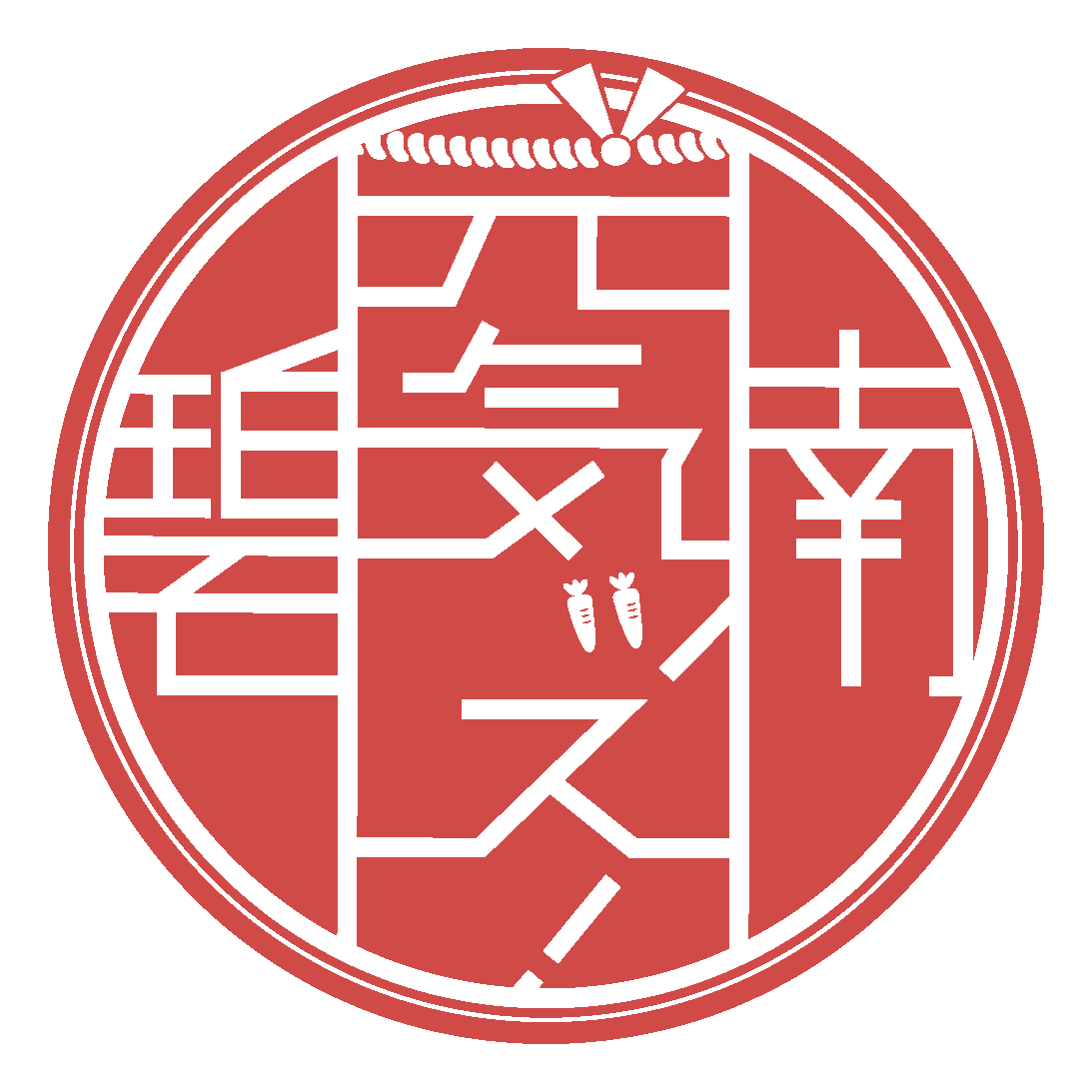 ※しみは６月２日（金曜日）１７：００までです。※しみは６月２日（金曜日）１７：００までです。　　　　　　　　　　　　　　　　　　　　　　　※チームのには、なマーク・は使えませんチームの　 するのはめてですか？　　　　はい　　　・　　　　いいえ　　　　　　人（　　　　人、　　　　　人）チームのメンバーについて（１つ○をつけてください）　　の　・　だち　・　そのほか（　　　　　　　　　　　　　　　　　　）　　じの（  ・  ・  ・  ・  ・  ・  ）チームの（ッス！へきなんのＨＰなどでします）たい（１つ○をつけてください。い人順に１，５００人まで）① １部　（１７：１０～１８：１０）② ２部　（１８：４０～２０：００）③ どちらでもよいり（したいチームは、〇をつけてください。）① ７月４日(火曜日)　　　　　　　　　　② ７月８日(土曜日)　　　　　　　するの（　　人）　　　　　　するの（　　人）の　　〒　　　　　　　 　　　　　　　　　　　  　　ＴＥＬ：　　　－　　　　－：　                    　　　　　　　　ＦＡＸ：　　　－　　　　－Ｅメール： ６月２４日(土曜日)１９：００　のにする（まで）をえてください。　 　　　人　　　　　　　　　　　　　　　　　　　　　　　※チームのには、なマーク・は使えませんゲンキッス！モリアゲタイチームの　元気ッス！盛りあげ隊するのはめてですか？　　　　はい　　　・　　　　いいえ２０　　人（　１５人、　５人）チームのメンバーについて（１つ○をつけてください）　　の　・　だち　・　そのほか（　　　　　　　　　　　　　　　　　　）　　じの（  ・  ・  ・  ・  ・  ・  ）チームの（ッス！へきなんのＨＰなどでします）・チームのメンバーについて（のだち、のなど）・いきごみやＰＲ（に！、いっぱいります！など）たい（１つ○をつけてください。い人順に１，５００人まで）① １部　（１７：１０～１８：１０）② ２部　（１８：４０～２０：００）③ どちらでもよいり（したいチームは、〇をつけてください。）① ７月４日(火曜日)　　　　　　　　　　② ７月８日(土曜日)　　　　　　　するの（１５人）　　　　　　するの（　　人）の　　　〒　447 － 8601　　　　　　　　　　　　  　　ＴＥＬ：　　　－　　　　－：　碧南市○○町○○番地　　　　　　　　ＦＡＸ：　　　－　　　　－Ｅメール： ○○○○＠○○.ne.jp６月２４日(土曜日)１９：００　のにする（まで）をえてください。　　1　　人　